Name:________________________________				Period:________________Fill out this map including:Names of countriesNames of CapitalsBodies of water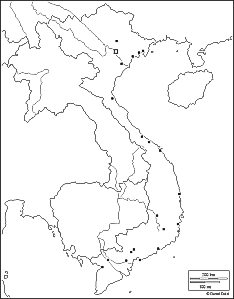 Answer questions on back of sheet. What large country took over Vietnam for over 750 years beginning around 200 AD? Why did they take them over? What country took Vietnam over during European Imperialism? Who is the man who wanted to make Vietnam an independent nation based on Communism? What were the results of the Geneva Conference of 1954?Who is Ngo Dinh Diem? What is the National Liberation Front? How many U.S. troops were in Vietnam by December 1960? Who was the American ambassador to Vietnam in 1963? Why is that we will never know how John F. Kennedy would have handled the Vietnam conflict?